Suggested work for 18th – 22nd May 2020: 4th class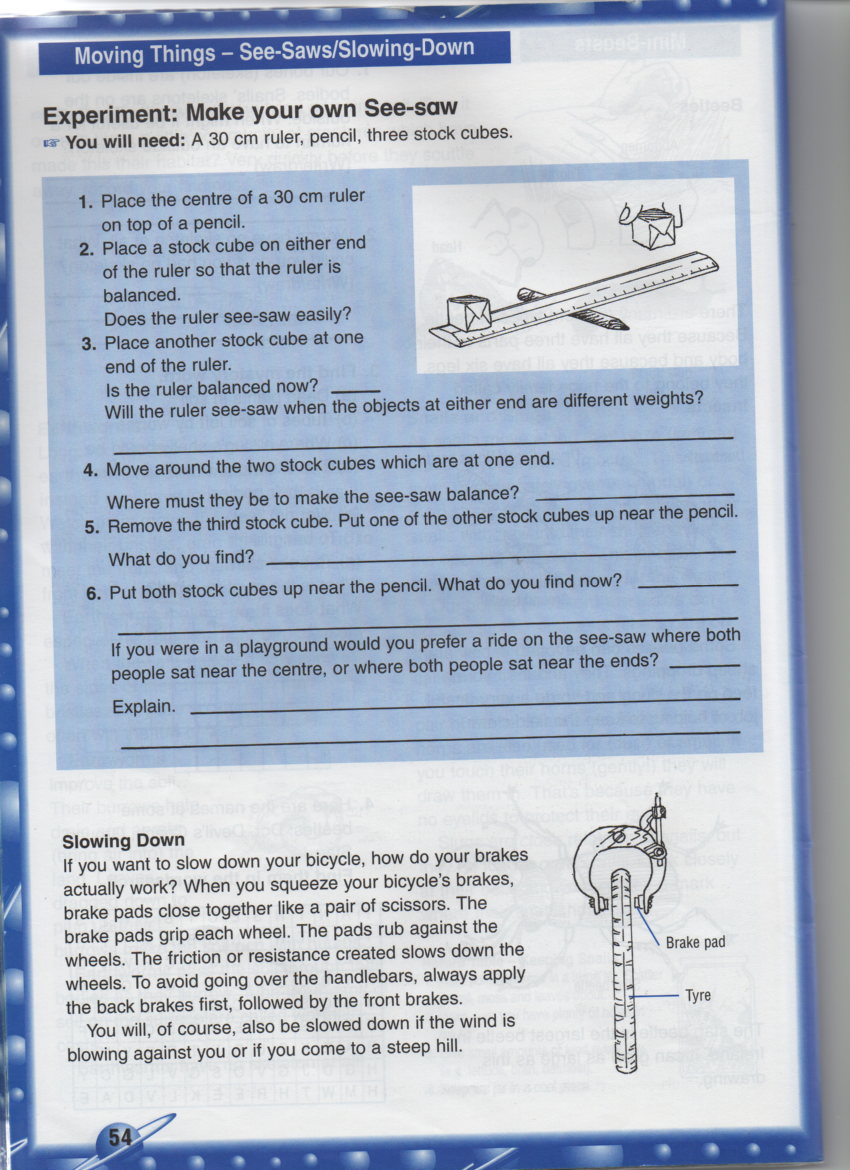 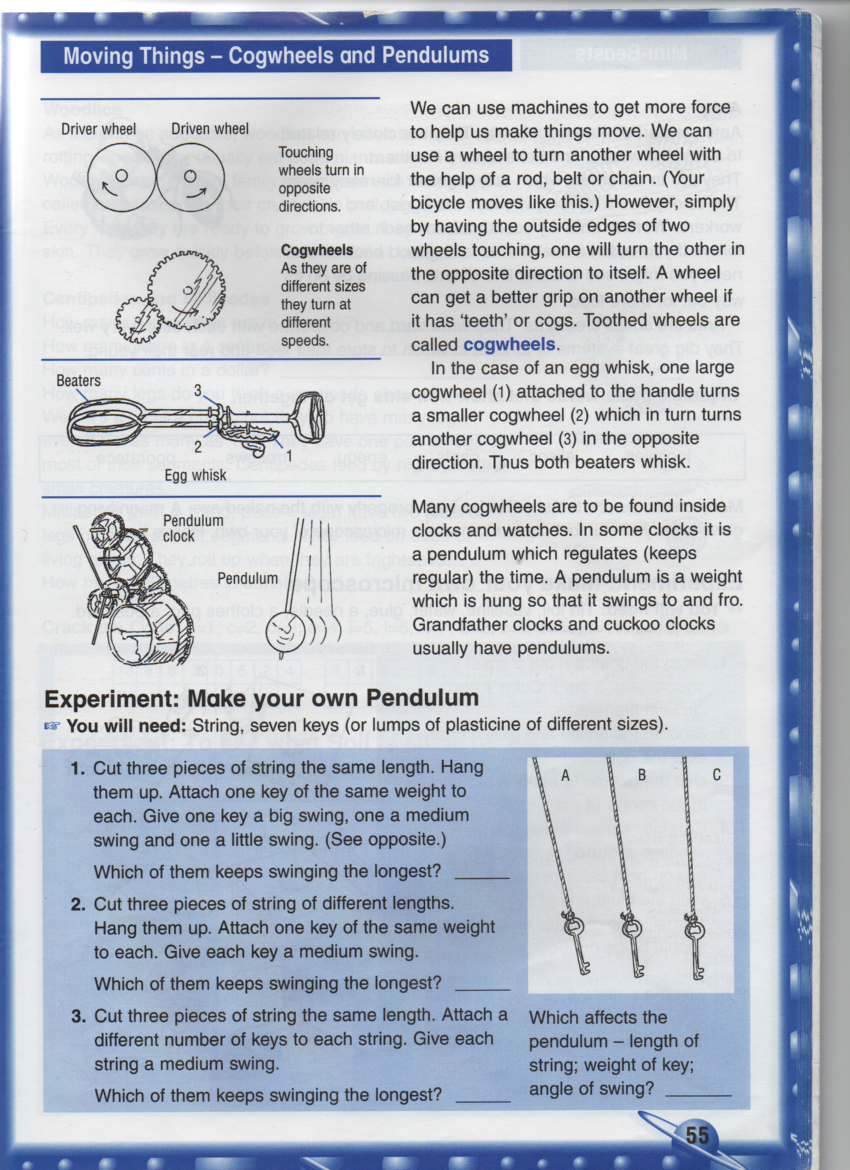 MondayTuesdayWednesdayWednesdayThursdayThursdayFridayFridayEnglish Reading:My Read at Home Book 4/5     Read 1-2 stories daily. Answer questions orally/writing. https://my.cjfallon.ie/preview/student/4130/11My Read at Home Book 4/5     Read 1-2 stories daily. Answer questions orally/writing. https://my.cjfallon.ie/preview/student/4130/11My Read at Home Book 4/5     Read 1-2 stories daily. Answer questions orally/writing. https://my.cjfallon.ie/preview/student/4130/11My Read at Home Book 4/5     Read 1-2 stories daily. Answer questions orally/writing. https://my.cjfallon.ie/preview/student/4130/11My Read at Home Book 4/5     Read 1-2 stories daily. Answer questions orally/writing. https://my.cjfallon.ie/preview/student/4130/11My Read at Home Book 4/5     Read 1-2 stories daily. Answer questions orally/writing. https://my.cjfallon.ie/preview/student/4130/11My Read at Home Book 4/5     Read 1-2 stories daily. Answer questions orally/writing. https://my.cjfallon.ie/preview/student/4130/11My Read at Home Book 4/5     Read 1-2 stories daily. Answer questions orally/writing. https://my.cjfallon.ie/preview/student/4130/11Spellings Week 28Learn & write.HandwritingNew Treasury 4Extra work if required:fridge   attic      mirror church    hotelNext 4-6 lines.P.84, read book review. Crossword p.85.  P.85, blue box for crossword.wardrobe    television           cupboard    convent     officeNext 4-6 lines.Choose 6 questions, p.85, ex. A  copy.p.85, ex. A do extra 2 questions & blue box. furniture    curtains    ceiling            airport    garageNext 4-6 lines.Design an alternative cover for the book p.85. (ex.B  2)furniture    curtains    ceiling            airport    garageNext 4-6 lines.Design an alternative cover for the book p.85. (ex.B  2)hospital  station factorylibrary  supermarketNext 4-6 lines.Write a blurb for the book p.85, ex.B  3.P. 85, ex.B 1hospital  station factorylibrary  supermarketNext 4-6 lines.Write a blurb for the book p.85, ex.B  3.P. 85, ex.B 1Test-boxes 1-4.Next 4-6 lines.Write 6 interesting sentences using your spellings for this week.Test-boxes 1-4.Next 4-6 lines.Write 6 interesting sentences using your spellings for this week. Mental MathsQuestions 1-20 & problem solving daily.Questions 1-20 & problem solving daily.Questions 1-20 & problem solving daily.Questions 1-20 & problem solving daily.Questions 1-20 & problem solving daily.Questions 1-20 & problem solving daily.Complete review.Complete review.TablesMathemagic 4Extra work if required÷3 3D shapes: Mathemagic  p.132 & 133 Making the shapes is optional as you may not have all the materials.÷63D shapes: Mathemagic  p.134 & 135 https://www.twinkl.ie/ for properties and nets of 3D shapes that you can make.÷3 & ÷6Tessellations: Mathemagic p.136 & 137 if you have a set square. Find the area & the perimeter of these rectangles:-length 6cm, width 10cm-length 3cm, width 9cm-length 12cm, width 5cm-length 11cm, width 7cm÷3 & ÷6Tessellations: Mathemagic p.136 & 137 if you have a set square. Find the area & the perimeter of these rectangles:-length 6cm, width 10cm-length 3cm, width 9cm-length 12cm, width 5cm-length 11cm, width 7cm÷6 & ÷9Symmetry: Mathemagic p. 97 Find the area & the perimeter of these rectangles:-length 4cm, width 7cm-length 5cm, width 9cm-length 7cm, width 8cm-length 3cm, width 8cm÷6 & ÷9Symmetry: Mathemagic p. 97 Find the area & the perimeter of these rectangles:-length 4cm, width 7cm-length 5cm, width 9cm-length 7cm, width 8cm-length 3cm, width 8cm÷3, ÷6 & ÷9Symmetry: Mathemagic p.98÷3, ÷6 & ÷9Symmetry: Mathemagic p.98Gaeilge  Litriú “ao”Use your cd or (www.edcolearning.ie)Username:primaryedcobooksPassword:Edco2020an ghaoth =windtaos fiacla=toothpasteLéitheoireacht: L.141What do u want… old tv aerial sticking out of it. Nothing here but rubbish. Some of the_is v interesting.Quest. 1-5 L.142fíonchaora=grapesmaol=baldLéitheoireacht:    L.141 Cén clár teilifís is fearr leat? Is fearr liom___.Cén clár teilifíse nach maith leat?  Ní maith liom ___. an nuacht=the newsréamhaisnéis na haimsire=weather forecastcartún/sportclár dúlra=nature progclár cainte=talk showglao gutháin=phonecallnaomh=saintLéitheoireacht:  L.142 na huimhreacha pearsanta.Draw 3 televisions with the following programmes on them & write the sentences under the televisions.-Tá an nuacht ar an teilifís.-Tá catún ar an teilifís. -Tá réamhaisnéis na haimsire ar an teilifís.glao gutháin=phonecallnaomh=saintLéitheoireacht:  L.142 na huimhreacha pearsanta.Draw 3 televisions with the following programmes on them & write the sentences under the televisions.-Tá an nuacht ar an teilifís.-Tá catún ar an teilifís. -Tá réamhaisnéis na haimsire ar an teilifís.lao=calfcaora=sheepLéitheoireacht & scríobh na focail: L.143 (1-10)An bhfuil aon rud suimiúil i do theach?lao=calfcaora=sheepLéitheoireacht & scríobh na focail: L.143 (1-10)An bhfuil aon rud suimiúil i do theach?Scrúdú: boscaí 1-4L.145 (1-4)An bhfuil aon rud suimiúil i do chistin?Scrúdú: boscaí 1-4L.145 (1-4)An bhfuil aon rud suimiúil i do chistin?Gaeilge  Litriú “ao”Use your cd or (www.edcolearning.ie)Username:primaryedcobooksPassword:Edco2020an ghaoth =windtaos fiacla=toothpasteLéitheoireacht: L.141What do u want… old tv aerial sticking out of it. Nothing here but rubbish. Some of the_is v interesting.Quest. 1-5 L.142fíonchaora=grapesmaol=baldLéitheoireacht:    L.141 Cén clár teilifís is fearr leat? Is fearr liom___.Cén clár teilifíse nach maith leat?  Ní maith liom ___. an nuacht=the newsréamhaisnéis na haimsire=weather forecastcartún/sportclár dúlra=nature progclár cainte=talk showglao gutháin=phonecallnaomh=saintLéitheoireacht:  L.142 na huimhreacha pearsanta.Draw 3 televisions with the following programmes on them & write the sentences under the televisions.-Tá an nuacht ar an teilifís.-Tá catún ar an teilifís. -Tá réamhaisnéis na haimsire ar an teilifís.glao gutháin=phonecallnaomh=saintLéitheoireacht:  L.142 na huimhreacha pearsanta.Draw 3 televisions with the following programmes on them & write the sentences under the televisions.-Tá an nuacht ar an teilifís.-Tá catún ar an teilifís. -Tá réamhaisnéis na haimsire ar an teilifís.Freagair na ceisteanna:  Tá/Níl _ agam sa bhaile.-An bhfuil raidió agat sa bhaile? An bhfuil fón agat sa bhaile? An bhfuil cluasáin agat sa bhaile? An bhfuil ríomhléitheoir agat sa bhaile? An bhfuil cianrialtán agat sa bhaile?An bhfuil ríomhaire agat sa bhaile? An bhfuil teilifís agat sa bhaile? Freagair na ceisteanna:  Tá/Níl _ agam sa bhaile.-An bhfuil raidió agat sa bhaile? An bhfuil fón agat sa bhaile? An bhfuil cluasáin agat sa bhaile? An bhfuil ríomhléitheoir agat sa bhaile? An bhfuil cianrialtán agat sa bhaile?An bhfuil ríomhaire agat sa bhaile? An bhfuil teilifís agat sa bhaile? Freagair na ceisteanna:  Tá/Níl _ agam sa bhaile.-An bhfuil raidió agat sa bhaile? An bhfuil fón agat sa bhaile? An bhfuil cluasáin agat sa bhaile? An bhfuil ríomhléitheoir agat sa bhaile? An bhfuil cianrialtán agat sa bhaile?An bhfuil ríomhaire agat sa bhaile? An bhfuil teilifís agat sa bhaile? Freagair na ceisteanna:  Tá/Níl _ agam sa bhaile.-An bhfuil raidió agat sa bhaile? An bhfuil fón agat sa bhaile? An bhfuil cluasáin agat sa bhaile? An bhfuil ríomhléitheoir agat sa bhaile? An bhfuil cianrialtán agat sa bhaile?An bhfuil ríomhaire agat sa bhaile? An bhfuil teilifís agat sa bhaile? GaeilgeContinue with www.duolingo.com/course/ga/en/Learn-Irish for 5-10 minutes per day.Continue with www.duolingo.com/course/ga/en/Learn-Irish for 5-10 minutes per day.Continue with www.duolingo.com/course/ga/en/Learn-Irish for 5-10 minutes per day.Continue with www.duolingo.com/course/ga/en/Learn-Irish for 5-10 minutes per day.Continue with www.duolingo.com/course/ga/en/Learn-Irish for 5-10 minutes per day.Continue with www.duolingo.com/course/ga/en/Learn-Irish for 5-10 minutes per day.Continue with www.duolingo.com/course/ga/en/Learn-Irish for 5-10 minutes per day.Continue with www.duolingo.com/course/ga/en/Learn-Irish for 5-10 minutes per day.SESEGeography: What a wonderful world A-Z of places p. 43Extra work if required:Check out countries of Europe interactive quizhttps://online.seterra.com/en/vgp/3007Geography: What a wonderful world Land, sea & water p.33Extra work if required:Check out exploring landforms & bodies of waterhttps://www.youtube.com/watch?v=BsqKTJtK_vwGeography: What a wonderful world Land, sea & water p.33Extra work if required:Check out exploring landforms & bodies of waterhttps://www.youtube.com/watch?v=BsqKTJtK_vwProject work: Make your own see-saw & pendulum(worksheets attached at end of timetable).Project work: Make your own see-saw & pendulum(worksheets attached at end of timetable).Science:Bending light p. 65-69 from Science Quest 4 https://my.cjfallon.ie/preview/student/1401Science:Bending light p. 65-69 from Science Quest 4 https://my.cjfallon.ie/preview/student/1401Free writing:- Pretend that we are in school and we have decided we are going to have a class captain for the whole room.You want to be that class captain. Why should your classmates vote for you?Write your speech (and deliver it).Finish project work.Other suggestions:  Keep exercising.Plan what you’re going to tell/show the other children at our zoom meeting next Wednesday if it suits you to join.(2nd, 3rd & 4th will be together).Continue reading your own books or read extra pages from the Read at Home book.Continue learning to type by logging on to www.typingclub.com- Make a list of “My favourite __” under the following headings:Other suggestions:  Keep exercising.Plan what you’re going to tell/show the other children at our zoom meeting next Wednesday if it suits you to join.(2nd, 3rd & 4th will be together).Continue reading your own books or read extra pages from the Read at Home book.Continue learning to type by logging on to www.typingclub.com- Make a list of “My favourite __” under the following headings:Other suggestions:  Keep exercising.Plan what you’re going to tell/show the other children at our zoom meeting next Wednesday if it suits you to join.(2nd, 3rd & 4th will be together).Continue reading your own books or read extra pages from the Read at Home book.Continue learning to type by logging on to www.typingclub.com- Make a list of “My favourite __” under the following headings:Other suggestions:  Keep exercising.Plan what you’re going to tell/show the other children at our zoom meeting next Wednesday if it suits you to join.(2nd, 3rd & 4th will be together).Continue reading your own books or read extra pages from the Read at Home book.Continue learning to type by logging on to www.typingclub.com- Make a list of “My favourite __” under the following headings:Other suggestions:  Keep exercising.Plan what you’re going to tell/show the other children at our zoom meeting next Wednesday if it suits you to join.(2nd, 3rd & 4th will be together).Continue reading your own books or read extra pages from the Read at Home book.Continue learning to type by logging on to www.typingclub.com- Make a list of “My favourite __” under the following headings:Other suggestions:  Keep exercising.Plan what you’re going to tell/show the other children at our zoom meeting next Wednesday if it suits you to join.(2nd, 3rd & 4th will be together).Continue reading your own books or read extra pages from the Read at Home book.Continue learning to type by logging on to www.typingclub.com- Make a list of “My favourite __” under the following headings:Other suggestions:  Keep exercising.Plan what you’re going to tell/show the other children at our zoom meeting next Wednesday if it suits you to join.(2nd, 3rd & 4th will be together).Continue reading your own books or read extra pages from the Read at Home book.Continue learning to type by logging on to www.typingclub.com- Make a list of “My favourite __” under the following headings:Other suggestions:  Keep exercising.Plan what you’re going to tell/show the other children at our zoom meeting next Wednesday if it suits you to join.(2nd, 3rd & 4th will be together).Continue reading your own books or read extra pages from the Read at Home book.Continue learning to type by logging on to www.typingclub.com- Make a list of “My favourite __” under the following headings:Other suggestions:  Keep exercising.Plan what you’re going to tell/show the other children at our zoom meeting next Wednesday if it suits you to join.(2nd, 3rd & 4th will be together).Continue reading your own books or read extra pages from the Read at Home book.Continue learning to type by logging on to www.typingclub.com- Make a list of “My favourite __” under the following headings: